Publicado en Barcelona el 17/03/2016 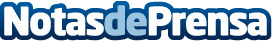 AIRK presenta su familia de dronesLa start-up de Barcelona lanza una campaña de crowdfunding en Kickstarter. Quadcopter FC4, Hexacopter FC6, Octocopter FC8 y OctoQuad FC4r son los modelos de dron que es capaz de desarrollar la recientemente creada start-up barcelonesa Airk
Datos de contacto:Lluis FeliuPeriodista636766922Nota de prensa publicada en: https://www.notasdeprensa.es/airk-presenta-su-familia-de-drones_1 Categorias: Fotografía Imágen y sonido Entretenimiento Emprendedores http://www.notasdeprensa.es